Uniklinik Köln | Zentrum Anatomie •  50924 Köln 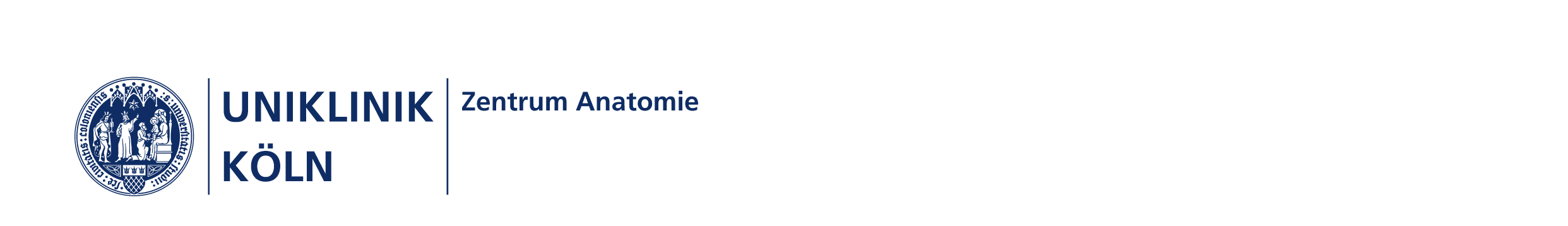 Univ.-Prof. Dr. Martin ScaalKörperspendewesen: Selma ErdoganTelefon: +49 221 478-5002Telefax: +49 221 478-87336koerperspende-anatomie@uk-koeln.deKöln, 11. Januar 2018Ihre Anfrage bezüglich einer KörperspendeSehr geehrte Damen und Herren,haben Sie vielen Dank für Ihr Interesse und Ihre Anfrage hinsichtlich einer Körperspende. Sie erwägen, Ihren Körper nach dem Tode der Universität zu Köln / dem Universitätsklinikum Köln zu wissenschaftlichen Zwecken zur Verfügung zu stellen. Mit einer solchen Bestimmung würden Sie der Ausbildung junger Ärzte und der Weiter- und Fortbildung von Fachärzten einen sehr großen Dienst erweisen. Wenn Sie sich zur Körperspende entscheiden, können Sie dies mit einer handschriftlichen letztwilligen Verfügung rechtswirksam dokumentieren. Bitte fertigen Sie diese handschriftliche Verfügung in zwei Exemplaren an, von denen Sie bitte eines an uns senden, das andere bei Ihren Papieren behalten. Eine Musterformulierung hierfür legen wir Ihnen bei. Durch Informierung einer vertrauenswürdigen Person (Angehörige, evtl. behandelnder Arzt) muss gesichert werden, dass das Zentrum Anatomie in Köln (Telefon 0221 478-5002) bzw. der zuständige Bestattungsunternehmer (Bestattungen Wilhelm Dahlmeyer GmbH, Dürener Straße 211-213, 50931 Köln, Tel.: 0221 940 81 00) so bald wie möglich vom Eintritt des Todes benachrichtigt werden.Die Überführung vom Sterbeort zum Zentrum Anatomie erfolgt ausschließlich durch den vom Zentrum Anatomie der Universität zu Köln beauftragten Bestatter. Bei Tod im Ausland ist eine Annahme der Körperspende leider nicht möglich. Liegt der Sterbeort in Deutschland weiter als 100 km von Köln entfernt, kann die Körperspende nicht vom Zentrum Anatomie der Universität zu Köln angenommen werden. In diesem Fall kann durch Ihre Angehörigen das Anatomische Institut der nächstgelegenen Universität benachrichtigt werden. Wir können dann bei Bedarf die letztwillige Verfügung auf dieses Institut übertragen.Nach Abschluss unserer Untersuchungen (in der Regel nach 1-2 Jahren, teilweise auch länger), erfolgen Einäscherung und anonyme Beisetzung auf einem Friedhof in der Umgebung von Köln (maximal ca. 150 km entfernt). Für Ihre zukünftige Überführung, Einäscherung und anonyme Beisetzung müssen wir jetzt schon von Ihnen einen Unkostenbeitrag von 1.100,- EUR erbitten. Nachdem Sie die vom Universitätsklinikum Köln zugesandte Rechnung erhalten haben, bitten wir innerhalb der nächsten sechs Wochen um Überweisung des Betrages auf das angegebene Konto, Verwendungszweck: Beisetzung Zentrum Anatomie. Sofern Ihre Angehörigen doch eine private Urnenbeisetzung wünschen und Sie dem zustimmen, muss dies als Wahlmöglichkeit in Ihrer letztwilligen Verfügung vermerkt sein. Beachten Sie hierbei bitte, dass wir Körperspender ohne die grundsätzliche Zustimmung zu einer anonymen Urnenbeisetzung nicht annehmen können. Im Falle einer privaten Urnenbeisetzung tragen wir die Kosten bis zur Zustellung der Urne auf den vorgesehenen Friedhof innerhalb Deutschlands, nicht aber die Kosten für Grabstelle und Beisetzung. Eine auch teilweise Rückerstattung Ihres Kostenbeitrages zur Körperspende im Falle einer privaten Urnenbeisetzung ist leider nicht möglich.Nach Eingang Ihrer Überweisung erhalten Sie von uns eine Zahlungsbestätigung, die zum einen Ihre letztwillige Verfügung in Kraft setzt und zum anderen gegebenenfalls Ihre Angehörigen von jeglicher weiteren Kostenübernahme befreit. Sie erhalten außerdem drei Ausfertigungen Ihres Körperspendeausweises.Wir weisen darauf hin, dass Spenderkörper nach einer Organentnahme im Rahmen einer Organspende regelmäßig nicht mehr für die Ausbildung junger Ärzte oder die Weiter- und Fortbildung von Fachärzten verwendet werden können. Körperspenden nach einer erfolgten Organentnahme werden daher ausnahmslos nicht von uns entgegengenommen. Es besteht aber die Möglichkeit, dass Sie sich im Rahmen Ihrer letztwilligen Verfügung (vgl. nachstehendes Muster) mit einer Gewebespende zur Hornhauttransplantation einverstanden erklären. Diese Gewebespende ist mit Ihrer Körperspende vereinbar. So können Sie einen wichtigen Beitrag zur Behandlung von Patienten leisten, denen ansonsten eingeschränktes Sehen oder Erblindung droht.Sollten Sie sich für eine Körperspende entscheiden, bitten wir Sie, nach beiliegendem Muster die letztwillige Verfügung mit oder ohne die Wahlmöglichkeit einer privaten Urnenbeisetzung von Hand abzuschreiben und unterschrieben an uns zurückzusenden.Mit freundlichen GrüßenProf. Dr. M. ScaalAnlagenPersönliche AngabenName:      												Vorname: 												Geburtsdatum:	_____________    Geburtsort:							Straße:     												Postleitzahl:	_____________    Wohnort:   							Telefon: 												Staatsangehörigkeit: ______________________ Religion: 					Familienstand: ledig   verheiratet   verwitwet   geschieden                          (zutreffendes bitte ankreuzen)Meine nächsten Angehörigen sind:Name, Vorname:								Anschrift:									Verwandtschaftsverhältnis: 							Tel.: 				 E-Mail: 					Name, Vorname:								Anschrift:									Verwandtschaftsverhältnis: 							Tel.: 				 E-Mail: 					Name, Vorname:								Anschrift:									Verwandtschaftsverhältnis: 							Tel.: 				 E-Mail: 					Uniklinik KölnZentrum AnatomieKörperspendewesenFrau S. ErdoganKerpener Straße 6250937 Köln(Name, Vorname)                                                         (Geburtsdatum)(Straße)(Postleitzahl, Wohnort)LETZTWILLIGE VERFÜGUNG(Erstellungsort und Datum)					(Unterschrift)_____________________________________________________________________MUSTEReiner letztwilligen Verfügung, die aus rechtlichen Gründen handschriftlich ausgefertigt sein muss. Diese Verfügung soll zweifach ausgefertigt werden, ein Exemplar senden Sie dann bitte an das Zentrum Anatomie, das andere behalten Sie bitte bei Ihren eigenen Papieren.  - - - - - - - - - - - - - - - - - - - - - - - - - - - - - - - - - - - - - - - - - - - - - - - - - - - - - - - - - - - - - - - Vorname, Nachname                                                                      GeburtsdatumStraßeWohnortTelefonnummer  Letztwillige VerfügungIch bestimme hiermit als letztwillige Verfügung, dass mein Körper nach dem Tode der Universität zu Köln/ dem Universitätsklinikum Köln zu wissenschaftlichen Zwecken zur Verfügung stehen soll.Das Zentrum Anatomie, 50931 Köln, Telefon 478-5002 oder 478-5000 ist unmittelbar nach meinem Tode zu benachrichtigen.*Für den Fall, dass nach meinem Tod eine Hornhauttransplantation in Frage kommt, gestatte ich dem Zentrum für Augenheilkunde, Universitätsklinikum Köln, die Entnahme des Gewebes. Sofern bei der anstehenden Beisetzung keine Privatbestattung der Urne durch meine Verwandten gewünscht wird, soll eine anonyme Urnenbeisetzung auf dem vom Zentrum Anatomie vorgesehen Friedhof durchgeführt werden.Im Falle meines Todes in einer Entfernung von mehr als 100 km von Köln stelle ich meinen Körper dem Anatomischen Institut der nächstgelegenen Universität zur Verfügung.Erstellungsort und Datum                                                                Unterschrift-----------------------------------------------*Diese Wahlmöglichkeit bitte weglassen, wenn hierzu kein Wunsch besteht.